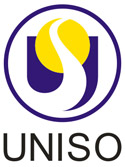 Programa de Pós-Graduação em Ciências Farmacêuticas da Universidade de SorocabaCurso: DoutoradoRelatório da Disciplina Prática Docente 	Nome do doutorando Sorocaba/SPmês/anoSumário1.	INFORMAÇÕES	12.	INTRODUÇÃO	23.	Atividades desenvolvidas	34.	 EXPERIÊNCIA VIVENCIADA 	45.	AUTOAVALIAÇÃO	5REFERÊNCIAS	5Anexo 1. Material produzido durante a disciplina	5Anexo 2. ApresentaÇão oral	51. INFORMAÇÕESRELATÓRIOINTRODUÇÃOApresentar um texto relativo à prática docente no ensino superior (1 a 2 laudas).Atividades desenvolvidasDescrever as atividades realizadas sob sua responsabilidade durante a disciplina e carga horária utilizada para cada uma das atividades.   EXPERIÊNCIA VIVENCIADAApresentar e discutir os pontos positivos e negativos vivenciados durante o estágio. Indicar aspectos que poderiam ser aprimorados em relação às suas atividades. Neste item também poderá abordar os assuntos apresentados nos seminários ou outros de interesse que poderiam ser discutidos. AutoAvaliação	Neste tópico o doutorando fará uma reflexão em relação ao seu desempenho e colaboração na disciplina. REFERÊNCIASEstruturadas de acordo com Manual de Normalização de Apresentação de Teses, Dissertações e Trabalhos de Conclusão de Curso – TCC da UNISO.AnexoSAnexar o(s) material(is) produzido(s) durante a disciplina.Nome do Doutorando:Nome do Doutorando:Bolsista (    )  não                   (   ) sim Tipo de bolsa:Tipo de bolsa:Nome do Orientador:Nome do Orientador:Disciplina de graduação:                                                                            Disciplina de graduação:                                                                            Curso de graduação:Curso de graduação:Semestre/ano:Semestre/ano:Docente responsável pela disciplina:Docente responsável pela disciplina:Caráter da disciplina: (    ) Teórica       (     ) Teórico-prática        (     ) PráticaCaráter da disciplina: (    ) Teórica       (     ) Teórico-prática        (     ) Prática